衡水学院毕业生成绩单操作方法及格式要求    为教学的规范运行，现将毕业生成绩单的格式进行统一要求，为避免学生个人信息泄露，只进行图例流程演示，请各二级学院认真阅读，若有疑问，拨打电话0318-6014399咨询。毕业生成绩单操作共分为两部分，第一部分是学籍信息维护，第二部分成绩单格式的设置。一、学籍信息维护    需要重点维护的学籍信息： 入学时间、毕业日期（确定后维护）、学制类型、学位    流程：学生管理---学籍信息批量维护--查询所要维护学生基本信息---全选--批量置数--替换置数--执行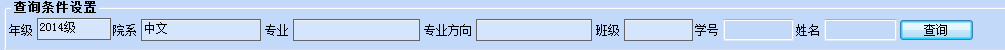 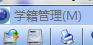 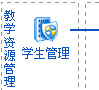 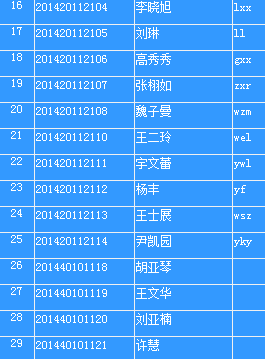 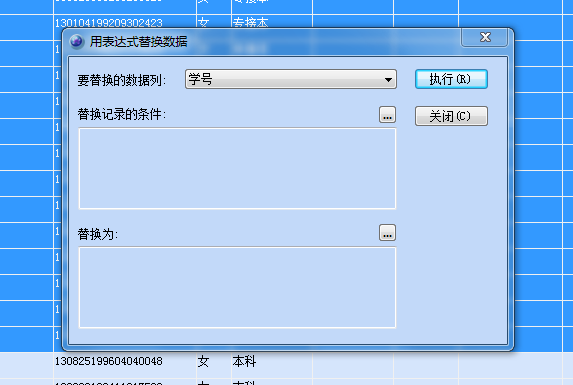 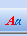 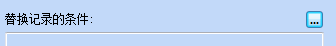 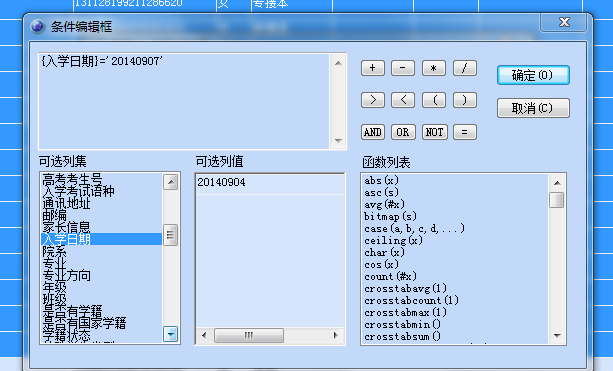 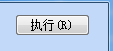 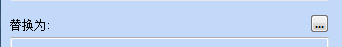 二、毕业生成绩单打印流程及格式要求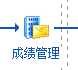 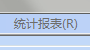 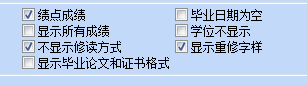 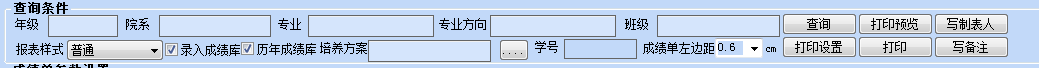 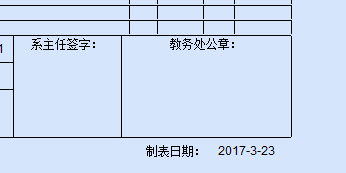 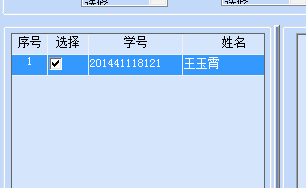 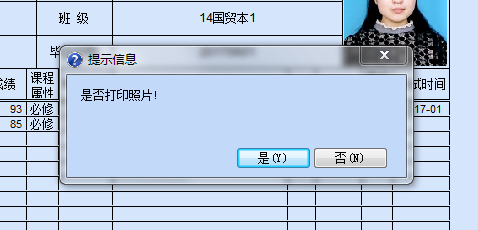 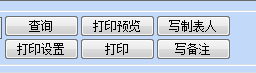 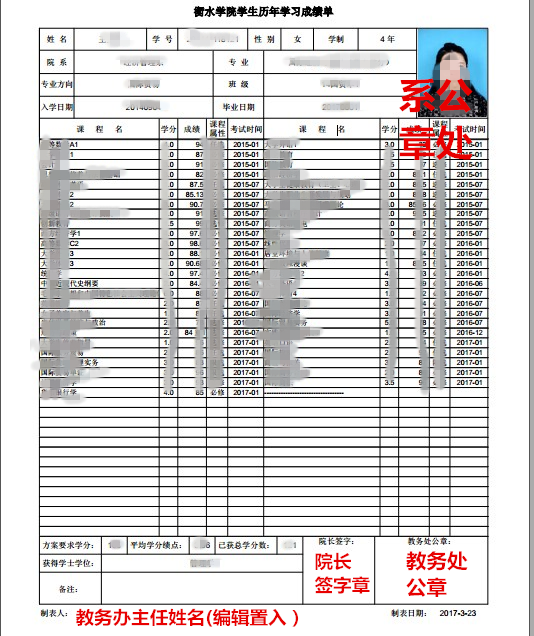 